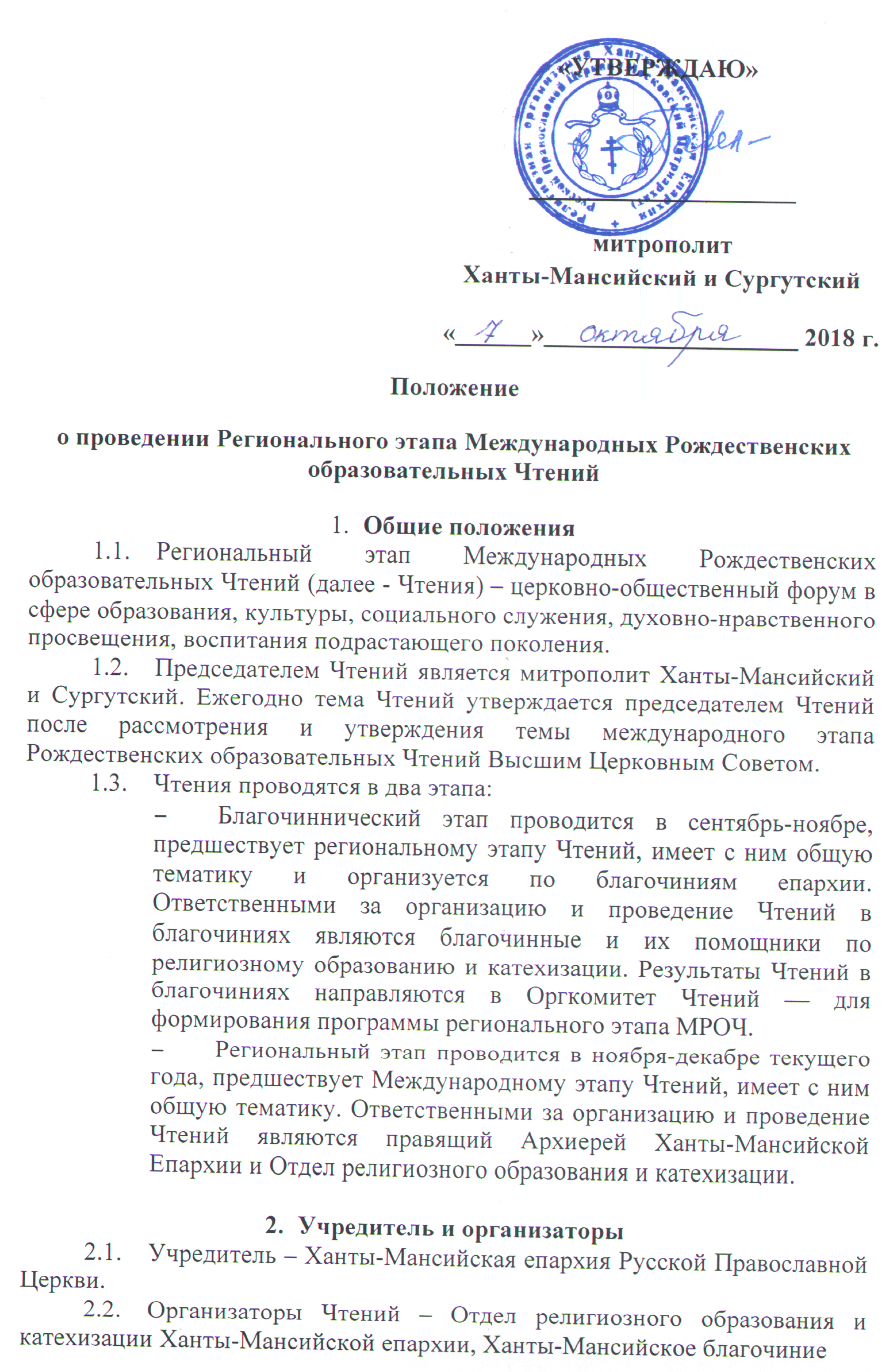 Положениео проведении Регионального этапа Международных Рождественских образовательных Чтений Общие положенияРегиональный этап Международных Рождественских образовательных Чтений (далее - Чтения) – церковно-общественный форум в сфере образования, культуры, социального служения, духовно-нравственного просвещения, воспитания подрастающего поколения. Председателем Чтений является митрополит Ханты-Мансийский и Сургутский. Ежегодно тема Чтений утверждается председателем Чтений после рассмотрения и утверждения темы международного этапа Рождественских образовательных Чтений Высшим Церковным Советом.Чтения проводятся в два этапа:Благочиннический этап проводится в сентябрь-ноябре, предшествует региональному этапу Чтений, имеет с ним общую тематику и организуется по благочиниям епархии. Ответственными за организацию и проведение Чтений в благочиниях являются благочинные и их помощники по религиозному образованию и катехизации. Результаты Чтений в благочиниях направляются в Оргкомитет Чтений — для формирования программы регионального этапа МРОЧ.Региональный этап проводится в ноября-декабре текущего года, предшествует Международному этапу Чтений, имеет с ним общую тематику. Ответственными за организацию и проведение Чтений являются правящий Архиерей Ханты-Мансийской Епархии и Отдел религиозного образования и катехизации. Учредитель и организаторыУчредитель – Ханты-Мансийская епархия Русской Православной Церкви.Организаторы Чтений – Отдел религиозного образования и катехизации Ханты-Мансийской епархии, Ханты-Мансийское благочиниеВ организации принимают участие:структурные подразделения епархии;региональные и муниципальные органы государственной власти и управления; общественные и иные организации.Цели и задачи ЧтенийЦель: привлечь внимание общественности к истории, культуре, образованию, как мощным средствам объединения здоровых сил общества в укреплении традиционной семьи и российского государства. Выявление и обсуждение наиболее актуальных вопросов в разных сферах совместной деятельности Церкви, государства и общества.Задачи:осмысление церковно-общественного взаимодействия в решении актуальных вопросов современного общества.укрепление взаимодействия Церкви и учреждений образования, обсуждение актуальных вопросов духовно-нравственного воспитания, теологического образования и религиозного просвещения;выявление лучшего опыта взаимодействия Церкви, органов местного самоуправления  и общественных организаций в области культуры и укрепления института семьи;изучение и освещение исторического, духовного и культурного наследия Югорской земли;развитие межкультурного диалога;разработка и обсуждение методик, программ, концепций, стандартов, рекомендаций, способствующих духовно-нравственному развитию;обмен практическим опытом в вопросах воспитания и образования;осознание проблем, стоящих перед Епархией в образовательной и иных сферах деятельности, и подготовка вопросов для предложения к рассмотрению на международном этапе Международных Рождественских Образовательных Чтений.Оргкомитет ЧтенийСостав Оргкомитета Чтений:Председатель.Заместитель председателя.Руководители Направлений – члены Оргкомитета.Представитель Департамента внутренних связей ХМАО-Югры.Представитель Департамента образования и молодежной политики ХМАО-Югры.Представитель департамента культуры ХМАО-Югры.Председателем Оргкомитета является Митрополит Ханты-Мансийский и Сургутский.Заместителем председателя – благочинный Ханты-Мансийского благочиния.Координатор работы Оргкомитета – Отдел религиозного образования и катехизации, который обеспечивает деятельность Оргкомитета и осуществляет контроль по исполнению принятых решений.Руководителями Направлений Чтений (по должности) являются руководители епархиальных отделов Ханты-Мансийской епархии Русской Православной Церкви:Председатель епархиального отдела по церковной благотворительности и социальному служению.Председатель епархиального комитета по взаимодействию с казачеством и силовыми структурами.Председатель епархиального информационно-издательского отдела.Председатель епархиального молодежного отдела.Председатель епархиального миссионерского отдела.Председатель архитектурно-строительного отдела.Заведующий епархиальной канцелярией.Эконом епархии.Руководители общественных и иных организаций по представлению Координатора Оргкомитета.Деятельность ОргкомитетаПредседатель Оргкомитета:утверждает предполагаемые тему и даты предстоящих Чтений,вносит предложения о Направлениях Чтений,представляет отчет об итогах Чтений Синодальному отделу религиозного образования и катехизации.Руководители Направлений Чтений — члены Оргкомитета:определяют и представляют на заседания Оргкомитета названия Направлений,возглавляют Направления, которые соответствуют утвержденной тематике Чтений,представляют при подготовке доклада Председателя Чтений основные тезисы по своим Направлениям в Оргкомитет,формируют программы мероприятий этих Направлений и предоставляют и в Оргкомитет,обеспечивают решение организационных и финансовых вопросов в рамках работы возглавляемых ими Направлений,выступают с докладами по теме Направлений на Пленарном заседании Чтений, в соответствии с Регламентом, утвержденным Председателем,участвуют в заседаниях Оргкомитета,формируют Редакционную комиссию, в обязанности которой входит подготовка Итогового документа,приглашают основных участников и докладчиков для работы по Направлениям,возглавляют рабочие заседания в рамках Чтений с представителями епархиальных подразделений по Направлениям,несут персональную ответственность за качество и содержание публикуемых докладов по итогам деятельности возглавляемых ими Направлений,осуществляют оперативную информационную и интернет-поддержку возглавляемых ими Направлений.ФинансированиеФинансирование Чтений осуществляется за счет средств Ханты-Мансийской епархии, средств, привлеченных Отделом и руководителями Направлений, благотворительных пожертвований, а также иных внебюджетных источников.Прекращение деятельностиДеятельность Чтений может быть приостановлена или прекращена по решению митрополита Ханты-Мансийского и Сургутского .Приложение 1к положению о проведении Регионального этапа МеждународныхРождественских образовательных ЧтенийТРЕБОВАНИЯ К ОФОРМЛЕНИЮ СТАТЕЙЭлектронный вариант статьи направляется по указанному электронному адресу (файл называется фамилией заявителя). Текст должен быть набран в редакторе MSWord  для Windows  в формате  RTF (шрифт TimesNewRoman, кегль 14, интервал 1, все поля 3 см, отступ (абзац) – 1.25 см). Выравнивание основного текста – по ширине поля. Автоматическая расстановка переносов. Название работы печатается в отдельной строке полужирным шрифтом заглавными буквами и выравнивается по центру текста. ФИО авторов (полностью, полужирным курсивом), организацию (без выделения полужирным шрифтом) указать над названием работы, справа.Список литературы дается в конце статьи в алфавитном порядке. В самом тексте статьи ссылка оформляется в квадратных скобках: [1, с. 43]. Ссылки на несколько работ разных авторов или несколько работ одного автора даются в квадратных скобках с указанием номеров, отделенных точкой с запятой. Например: [2; 5; 10]. Статьи на иностранном языке должны сопровождаться краткой аннотацией на русском.Образец оформления статьи:Фамилия Имя ОтчествоМесто работы(пробел)НАЗВАНИЕ СТАТЬИ(пробел)Текст статьи. Текст статьи. Текст статьи. Текст статьи. Текст статьи.Литература:Воробьев В.В. Лингвокультурология: Монография. – М.: РУДН, 2008. – 336 с.«УТВЕРЖДАЮ»_____________________митрополит Ханты-Мансийский и Сургутский«______»____________________ 2018 г.